1. Комплекс основных характеристик программы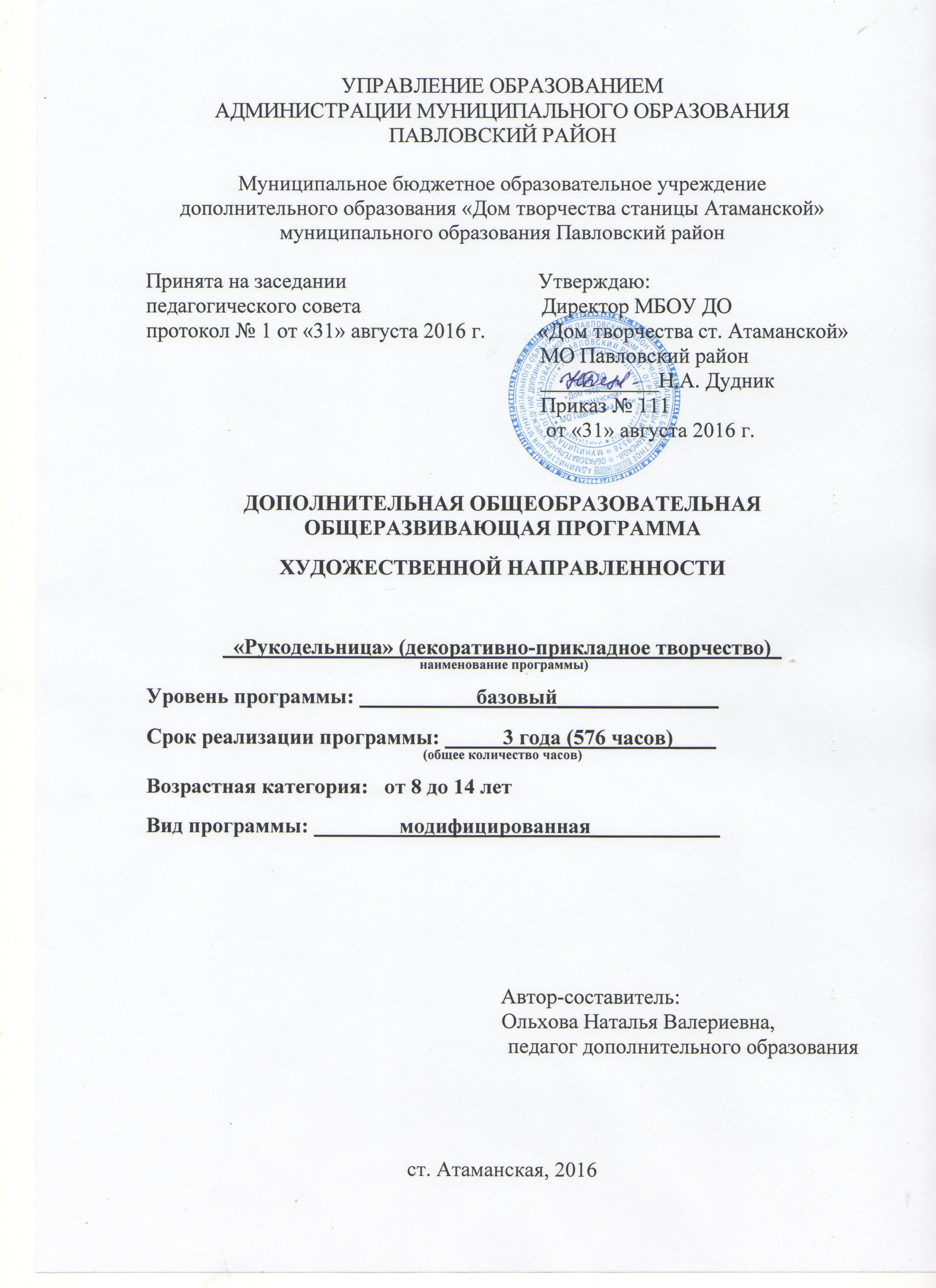 1.1. Пояснительная запискаВ современном быстро меняющемся мире возникает необходимость позаботиться об укреплении связей ребёнка с природой и культурой, трудом и искусством, заглянуть в прошлое. В исторических этнографических и краеведческих музеях сохранились удивительные образцы народного искусства: чеканка, литые, кованые изделия из металла, резное дерево, керамическая посуда и скульптура, ковры, расписные ткани и многое другое. Народное творчество в фантазии и выдумке не знает границ. Испокон века славились на Руси мастера-выдумщики, удивляя народ своим филигранным искусством. Декоративно-прикладное искусство объединяет множество направлений. Данная программа предполагает изучение следующих направлений: изонить, скульптурно-текстильные куклы, вязание, лепка, джутовая филигрань, вышивка лентами, плетение из газетных трубочек. Программа относится к художественной направленности, так как направлена на воспитание личности ребёнка через развитие нравственных и эстетических качеств, формирование разнообразных прикладных умений, а также развитие познавательного интереса, творческого потенциала детей на основе освоения ими технологии изготовления изделий. Актуальность, педагогическая целесообразность программы.Стремительное развитие общества в настоящее время привело к тому, что некоторые виды декоративно-прикладного творчества утрачивают популярность. Это связано с появлением новых технологий и материалов для творчества, с которыми можно познакомиться в современной популярной литературе, Интернете, найти в магазинах. Отсюда теряются связь поколений, народные традиции. Актуальность программы определяется тем, что она включает современные и  менее популярные виды декоративно-прикладного творчества. Новизна программы заключается в сочетании новых видов творческой деятельности для данного учреждения (джутовая филигрань, текстильно-скульптурные куклы) с менее популярными, мало применяемыми другими педагогами (вязание, лепка).    Педагогическая целесообразность обусловлена соответствием программы запросам современного общества, направленным на развитие личностных качеств: самостоятельности, коммуникабельности, креативности. Программа помогает не только освоить виды декоративно-прикладного искусства, но и научиться творчески, нестандартно мыслить, находить решения в неожиданных ситуациях.Отличительные особенности программыСпецифика предполагаемой деятельности обучающихся обусловлена тем, что изучаемые виды творческой деятельности – разноплановые. Это связано с возрастными особенностями и потребностями обучающихся (содействует мотивации к занятиям, сохранению контингента, участию в конкурсах, акциях), возможностью создавать практичные, уникальные изделия для подарков, интерьера.  Адресат программыПрограмма ориентирована на обучающихся в возрасте от 8 до 14 лет.8-11 лет. По мнению многих психологов, этот период – оптимальный для развития творческого потенциала личности. В этом возрасте развивается самооценка, которая длительное время зависит от успехов в учебной деятельности. У обучающихся начинает формироваться компенсаторная мотивация, благодаря которой они могут утверждаться в различных занятиях (спорт, художественное творчество и др.). В младшем школьном возрасте ребёнок обучается оценивать себя и выполненную деятельность. Память отличается ярким познавательным характером. Обучающимся проще запоминать материал на основе наглядности, чем на основе объяснений; конкретные названия и наименования откладываются в памяти лучше, чем абстрактные. Этот период является наиболее важным для развития эстетического восприятия, творчества и формирования нравственно-эстетического отношения к жизни, которое закрепляется в более или менее неизменном виде на всю жизнь. 12-14 лет. Проходит бурный рост и развитие всего организма. Значительное место в его жизни играют различные формы общения, большое стремление к дружескому общению. Этот период характеризуется стремлением к самостоятельности, повышенным чувством собственного достоинства. Определяющую роль играет общение со сверстниками. Ведущими видами деятельности являются учебная, общественно-организационная, спортивная, творческая, трудовая.Пол обучающегося, наличие способностей, степень предварительной подготовки и уровень образования для обучения по данной программе значения не имеют. В объединение второго года обучения могут быть зачислены обучающиеся, не занимающиеся в группе первого года обучения, но успешно прошедшие собеседование. Уровень программы, объём и сроки реализацииПрограмма реализуется на базовом уровне. Общее количество учебных часов за весь период обучения – 576 часов. Срок освоения программы – 3 года. Продолжительность образовательного процесса – 36 календарных недель. Распределение количества часов по годам обучения: 1 год обучения - 144 часа;2 год обучения - 216 часов;3 год обучения – 216 часов. Форма обучения по данной программе – очная. Режим занятий1 год обучения (144 часа): 2 раза в неделю по 2 часа;2 год обучения (216 часов): 3 раза в неделю по 2 часа;3 год обучения (216 часов): 3 раза в неделю по 2 часа.Занятия проводятся с 15-минутным перерывом после каждого занятия. Продолжительность одного занятия - 45 минут.Особенности организации образовательного процессаУчебные группы формируются из обучающихся разного возраста (мальчиков и девочек). Такая организация взаимодействия способствует формированию у обучающихся коммуникативного опыта, развитию нравственных качеств, освоению культурных ценностей. Состав группы – постоянный.  Учебные занятия каждого года обучения проводятся группами.Виды занятий: практические, мастер-классы, творческие отчёты, конкурсы и др. Их выбор зависит от цели и задач занятия, определённых педагогом. Цель программы: развитие личности обучающихся средствами декоративно-прикладного искусства.Цель 1-го года обучения: формирование интереса обучающихся к различным видам декоративно-прикладного искусства посредством создания элементарных изделий.Задачи 1-го года обученияОбучающие: - познакомить с видами декоративно-прикладного искусства: изонить, солёное тесто, изготовление кукол, лепка;-  познакомить с алгоритмом создания изделий в разных техниках;- познакомить с правилами оформления изделий.Развивающие: - развивать творческие  способности, художественный вкус;- развивать образное, пространственное мышление, внимание, воображение;- развивать мелкую моторику, глазомер;- формировать навыки самостоятельной работы.Воспитательные: - воспитывать усидчивость, аккуратность, уважение к труду;- воспитывать чувство коллективизма;- воспитывать культуру общенияЦель 2-го года обучения: развитие мотивации к самостоятельному созданию изделий через участие в конкурсах, выставках различного уровня.Задачи 2-го года обученияОбучающие: - познакомить с видами декоративно-прикладного творчества: джутовая филигрань, вязание, энкаустика, скульптурно-текстильная кукла (бескаркасная);- познакомить с нетрадиционными инструментами для изготовления изделий;- познакомить со способами отделки изделий.Развивающие:- развивать эстетический вкус;- развивать стремление преодолевать трудности в работе;- развивать творческие способности;- содействовать самостоятельному изготовлению изделий с применением полученных знаний.Воспитательные:- воспитывать уважение к труду;- воспитывать дисциплинированность, умение работать в коллективе;- приобщать к системе культурных ценностей. Цель 3-го года обучения: развитие творческой самостоятельности и мотивации к саморазвитию через создание изделий в различных техниках.Задачи 3-го года обученияОбучающие: - научить эстетически оформлять готовые изделия;- познакомить с видами декоративно-прикладного творчества: плетение из трубочек, вышивка лентами, скульптурно-текстильно-капроновая кукла (каркасная);- научить решать творческие задачи на уровне импровизации;- совершенствовать навыки выбора и применения выразительных средств для реализации собственного замысла в художественном изделии.Развивающие:- развивать умение оценивать окружающую действительность в нравственно-эстетической точки зрения;- развивать творческие способности через создание работ на основе собственного замысла. Воспитательные:- воспитывать уважение к национальной культуре;- воспитывать трудолюбие, ответственность за результат;- воспитывать чувство коллективизма.1.3. Содержание программыУчебный планСодержание учебного плана1 год обучения1. Вводное занятие (теория – 1 ч., практика – 1 ч.).Теория: инструктаж по ТБ. Понятие о декоративно-прикладном искусстве, его истоки. План работы на год. Кроссворд «Что такое красота?»Практика: просмотр литературы, фото- и видеоматериалов изделий, выполненных в различных техниках. Беседа «Такое загадочное декоративно-прикладное искусство».2. Искусство "Изонить" (теория – 3 ч., практика – 33 ч.).Теория:  знакомство с историей появления и развития техники "изонить". Знакомство с цветом. Выявление родственных контрастных цветов, цветовой круг. Подбор нитей.Практика: последовательность построения и выполнения угла, окружности, изображений  "волна", "дуга". Индивидуальная творческая работа. Нанесение графического рисунка на основу.  Выполнение рисунка нитями, натянутыми в определённом порядке. Оформление своей работы. Тестирование «Искусство «Изонить». Практическая работа.3. Декоративно-прикладное искусство России (теория – 1 ч., практика – 1 ч.).Теория: знакомство с историей декоративно-прикладного  творчества России: дымковская игрушка, гжельский фарфор, хохлома, городецкая роспись, жостовские подносы, Павловский Посад - изготовление платочных изделий, тонкое искусство лаковой миниатюры Палеха.  Практика: просмотр фото- и видеоматериалов. Выбор тем и мотивов для изделий. Тестирование «Виды декоративно-прикладного искусства».4. Искусство "Лепка" (теория – 4 ч., практика – 16 ч.).Теория: из истории солёного теста. Приготовление к лепке и основы работы с солёным тестом. Материалы и инструменты для работы. Рабочее место. Как оборудовать рабочий стол. Материалы и инструменты для замешивания теста. Секреты приготовления солёного теста. Выбор муки. Окрашивание изделий из солёного теста. Сушка, склейка, хранение изделий из солёного теста.Практика: техническое описание изготовления изделий. Подбор рисунков. Работа с солёным тестом, пластилином, самозатвердевающей глиной, пластикой. Приготовление солёного теста к работе, окрашивание работ. Изготовление простейших изделий к работам: цветков, лепестков, фруктов, овощей, животных. Оформление подарков. Практическая работа. 5. Работа с природными материалами (теория – 2 ч., практика – 20 ч.).Теория: знакомство с видом рукоделия. Инструменты для работы. Способы заготовки материалов. Последовательность изготовления поделок.Практика: изготовление поделок по продуманной схеме. Оформление поделок подручными материалами. Тестирование «Работа с природными материалами».Практическая работа. 6. Разнообразие кукол (теория – 6 ч., практика – 54 ч.).Теория: знакомство с историей разных кукол: матрёшки, куклы-обереги, театральные, восковые, тряпичные, скульптурно-текстильные и т.д. Знакомство с видами швов: шов «вперёд иголку», шов «через край», стебельчатый, потайной, петельный. Виды технологий изготовления кукол. Понятие цветовой гаммы. Практика: роспись деревянных заготовок (матрёшки), пошив куклы-оберега (хозяюшка-благополучница, кукла-перевёртыш и т.д.), изготовление театральной куклы (кукольный театр) "папье-маше" или "чулочно-капроновой" технике. Беседа «Куклы бывают разные.... Из истории  кукол». Вопросы к беседе «Разнообразие кукол».Беседа, практическая работа. 7. Итоговое занятие (практика – 2 ч.).Практика:  выставка, анализ работ.2 год обучения1. Вводное занятие (теория – 1 ч., практика – 1 ч.).Теория: беседа «Что я знаю о декоративно-прикладном искусстве?» План работы на год. Оборудование кабинетов. Правила по технике безопасности. Демонстрация готовых изделий и специальной литературы.Практика: просмотр фото- и видеоматериалов изделий, выполненных в различных техниках.Беседа, анкетирование.2. Искусство "Джутовая филигрань" (теория – 8 ч., практика – 62 ч.).Теория: джутовая филигрань как направление рукоделия. Обзор литературы, готовых изделий. Подбор материала, инструментов. Подбор рисунков, схем для будущих работ. Область применения изделий из джутовой филиграни. Практика: составление схем. Подбор материала для работы. Составление схем, шаблонов. Выполнение работы. Оформление. Викторина «Что я знаю о джутовой филиграни?»Практическая работа. 3. Искусство "Вязание" (теория – 6 ч., практика – 36 ч.).Теория: основные приёмы вязания, просмотр литературы, подбор материалов, схем.Практика: вязание изделия, оформление.Самостоятельная творческая работа. 4. Скульптурно-текстильная кукла (бескаркасная) (теория – 13 ч., практика – 57 ч.).Теория: история кукол. Подбор материалов для работы. Алгоритм изготовления. Разнообразие кукол. Практика: просмотр фото-, видеоматериалов, литературы, наглядного материала, готовых работ. Работа над эскизом, изготовление лекал, пошив куклы, составление композиции.Самостоятельная творческая работа. 5. Энкаустика (теория – 5 ч., практика – 25 ч.).Теория: энкаустика – одна из древнейших техник живописи. Материалы, инструменты и приспособления для работы. Основные приёмы: разглаживание, оттиск, боковой ребром утюга, острием утюга. Вспомогательные предметы для энкаустики (планшетки для рисования, полирующая тряпочка, подкладка на стол).Практика: создание пейзажей в технике «энкаустика». 6. Итоговое занятие (практика – 2 ч.).Практика:  беседа «Искусство – целый мир». Выставка, анализ работ.                                                  3 год обученияВводное занятие (теория – 1 ч., практика – 1 ч.).Теория: беседа по программе 2-го обучения. План работы на год. Правила по технике безопасности. Демонстрация готовых изделий и специальной литературы.Практика: самостоятельная творческая работа. 2. Вышивка лентами (теория – 8 ч., практика – 52 ч.).Теория: обзор литературы, мастер-классов. Инструменты, материалы для работы. Подбор (изготовление)  рисунков. Техника безопасности.Практика: подбор материала для работы. Вышивка лентами, работа с пяльцами, оформление работы.Самостоятельная творческая работа. 3. Плетение из газетных трубочек (теория – 6 ч., практика – 46 ч.).Теория: обзор литературы, фотоматериалов, готовых работ. Изучение технологии изготовления плетёных работ.Практика: подготовка бумаги, нарезка и кручение трубочек, плетение изделия, оформление.Самостоятельная творческая работа. 4. Скульптурно-текстильно-капроновая кукла (каркасная) (теория – 15 ч., практика – 65 ч.).Теория: обзор литературы, мастер-классов, готовых работ. Подбор материала. Алгоритм выполнения авторских работ.  Оформление изделия.Практика: выбор работы, выполнение эскиза, лекал. Подбор нужного для работы материала, изготовление каркаса. Пошив куклы, составление композиции.  Оформление  работы.Самостоятельная творческая работа. 5. Энкаустика (теория – 5 ч., практика – 15 ч.).Теория: разновидность энкаустики. Фаюмские портреты – первые образцы энкаустики. Материалы для создания разнообразных эффектов. Энкаустика в арт-дизайне. Резиновые штампы для энкаустики. Практика: выполнение практических творческих работ.6. Итоговое занятие (практика – 2 ч.).Практика: защита творческой работы.Планируемые результатыПредметные результаты:- знание истории возникновения изученных видов декоративно-прикладного творчества, их разновидности;- знание видов инструментов для работы в различных техниках (в том числе нетрадиционных), умение применять их в работе;- знание алгоритмов выполнения изделий в разных видах прикладного творчества;- овладение навыками изготовления изделий из различных материалов;- овладение способами отделки различных работ;- создание творческих работ на основе собственного замысла;- соблюдение правил техники безопасности при рработе с инструментами.Личностные результаты:- оценивание окружающей действительности с нравственно-эстетической точки зрения;- уважение к различным видам творчества;- мотивация к обучению, готовности и способности к саморазвитию на основе изученного материала;- готовность и способность вести диалог с другими людьми и достигать взаимопонимание;- освоение социальных норм и правил поведения в группе;- стремление к здоровому и безопасному образу жизни;- развитие воли, целеустремлённости, креативности, инициативности, трудолюбия, дисциплинированности.Метапредметные результаты:- освоение способов решения проблем творческого характера;- умение планировать, контролировать и оценивать учебные действия в соответствии с поставленной задачей и условиями её реализации; определение наиболее эффективных способов достижения результата;- умение организовывать учебное сотрудничество и совместную деятельность с педагогом и сверстниками; работать индивидуально и в группе; формулировать, аргументировать и отстаивать своё мнение;- умение понимать причины успеха/неуспеха учебной деятельности и способности конструктивно действовать даже в ситуациях неуспеха.2. Комплекс организационно-педагогических условий2.1. Условия реализации программыМатериально-техническое обеспечение:- учебный кабинет для занятий;- столы для обучающихся – 6 шт.;- стол для педагога – 1 шт.;- доска магнитно-маркерная – 1 шт.;-  шкаф для хранения пособий, литературы, дидактических материалов – 1 шт.;- шкаф для хранения материала для поделок – 1 шт.;- полка для организации выставки – 1 шт.;- тумбочка для педагога – 1 шт.;- ноутбук – 1 шт.;- мультимедийный проектор – 1 шт.Перечень оборудования, инструментов и материалов, необходимых для реализации программыИнформационное обеспечениеИнтернет-источники:1. http://stranamasterov.ru.2. https://www.livemaster.ru.3. http://radugamaster.ru.4. http://www.ruk-tvorchestvo.ru.5. http://site-tvorchestva.ru.6. http://nsportal.ru.7. http://vishivashka.ru. 8. http://vishivashka.ru.Также в образовательном процессе используются фотографии готовых изделий по разделам программы, видео мастер-классов, аудиоматериал для физический разминки, проведения занятий. Кадровое обеспечениеДанную программу реализует педагог дополнительного образования, имеющий среднее профессиональное образование и стаж работы в данном направлении более 5 лет. 2.2. Формы аттестацииС целью определения результативности обучения по программе применяются следующие виды контроля: - вводный – на первом занятии при поступлении на обучение;- текущий – после изучения одной или нескольких тем;- промежуточный – в конце 1-го и 2-го года обучения;- итоговый – по окончании обучения по программе. Подведение итогов проводится в вариативных формах:- беседа;- анкетирование;- выставка, анализ;-  самостоятельная творческая работа;- практическая работа;- защита творческой работы. Формы отслеживания и фиксации образовательных результатов: портфолио, перечень готовых работ.Формы предъявления и демонстрации образовательных результатов: диагностическая карта, отчёт, портфолио.2.3. Оценочные материалыВ качестве оценочных материалов используется перечень необходимых теоретических знаний и практических умений, предусмотренных содержанием программы. Перечень диагностических методик для оценки эффективности реализации программы:1 год обучения1. Вопросы к беседе «Такое загадочное декоративно-прикладное искусство».2. Кроссворд к вводному занятию «Что такое красота?»3. Тестирование «Искусство «Изонить».4. Тестирование «Виды декоративно-прикладного искусства». 5. Тестирование «Работа с природными материалами». 6. Вопросы к беседе «Разнообразие кукол». 7. Карточки для практической работы по разделам программы: «Искусство "Изонить"», «Декоративно-прикладное искусство России», «Искусство "Лепка"», «Работа с природными материалами», «Разнообразие кукол».2 год обучения1. Вопросы к беседе по программе 1-го года обучения. Анкета по пройденному материалу. 2. Викторина «Что я знаю о джутовой филиграни?»3. Карточки для практической, самостоятельной творческой работы по разделам программы: «Искусство "Джутовая филигрань"», «Искусство "Вязание"», «Скульптурно-текстильная кукла (бескаркасная)», «Энкаустика». 3 год обучения1. Карточки для самостоятельной творческой работы по разделам программы: «Вводное занятие», «Вышивка лентами», «Плетение из газетных трубочек», «Скульптурно-текстильно-капроновая кукла (каркасная).2.4. Методические материалыКаждый год обучения по данной программе является связующим звеном с последующими годами обучения. На начальном этапе обучения по программе «Рукодельница» с целью активизации образовательного процесса целесообразно использовать:методы, направленные на формирование положительной мотивации к обучению (создание ситуации успеха, через выполнение заданий посильных для всех обучающихся, изучение нового материала с опорой на старые знания; положительный эмоциональный настрой через создание доброжелательной атмосферы доверия и сотрудничества на занятии; рефлексия через оценку собственной деятельности и деятельности других ребят; необычное, интересное, неожиданное начало занятия);приём состязательности при организации работы в микроколлективах;сочетание    личностно-ориентированного    и    дифференцированного подходов.Методы обучения, используемые на занятиях, обеспечивают их эффективность и мотивацию к занятиям. В реализации данной программы в зависимости от темы, цели, типа и вида занятия применяются следующие методы:1. Основные (словесный – рассказ, беседа; практический – упражнение, практическая работа; наглядный - иллюстрации рисунков, схем; демонстрация презентаций, видеоматериалов, алгоритма работы). 2. Эвристический или частично-поисковый метод обучения -  постановка вопроса перед обучающимися и поиск ими ответа на него. Благодаря этому обучающиеся получают более осознанные и прочные знания. 3. Репродуктивный – выполнение задания по готовому образцу.4. Метод игры – познавательные, путешествия, на развитие воображения, конкурсы.5. Использование средств искусства – изделия декоративно-прикладного искусства.Теоретическая   часть   программы   имеет   целью   ознакомление   со специальной терминологией, видами декоративно-прикладного искусства, их особенностями. Практическая часть предусматривает овладение навыками изготовления изделий в разных техниках, видах декоративно-прикладного искусства с разными видами тканей.Для формирования эстетического восприятия окружающего мира, развития художественного вкуса, важно использование межпредметных связей: заочные, виртуальные путешествия по странам в разные времена,  беседы о народном творчестве, современных направлениях декоративно-прикладного искусства.Первый год обучения носит ознакомительный характер. Здесь необходимо целенаправленно подбирать тематику занятий, бесед, изделия для изготовления с целью заинтересованности детей в обучении данным видам деятельности.На втором году обучения занятия строятся с учетом имеющихся знаний и с опорой на приобретенные умения и навыки, изучаются новые техники декоративно-прикладного искусства.Третий год обучения носит творческий характер. Обучающимся необходимо давать больше возможности самостоятельно создавать изделия, оформлять разными видами отделки.Содержание программы каждого последующего года обучения разработано с учётом уже имеющихся знаний.    Для развития личностных качеств (силы воли, аккуратности, ответственности), повышения мотивации к саморазвитию, развития навыков исследовательской работы обучающимся целесообразно участвовать в конкурсах проектной направленности. Дидактический и лекционный материал (примерный):1. Образцы: разных видов изделий в разных техниках;готовых изделий в ассортименте; специальных приспособлений и инструментов.2. Дидактический раздаточный материал: карточки с последовательностью выполнения узлов, узоров и т. д.4. Копилка    декоративных    элементов,    разнообразной    фурнитуры, конструктивных деталей.5. Каталог изделий обучающихся разных лет обучения.6. Теоретические сведения по всем разделам программы (журналы, научно-популярная литература, материалы сети Интернет).7. Материал для диагностики усвоения программы (тесты, игры, сценарии, перечни вопросов).Накопленный методический материал позволит результативно использовать учебное время, учитывать интересы обучающихся, воспитывать самостоятельность, творческий поиск вариантов художественного выполнения изделия, осуществлять дифференцированный подход в обучении.Примерная схема построения типового занятия:1. Организационный момент (приветствие, создание психологического настроя, мотивация на учебную деятельность, подготовка рабочего места сообщение темы и цели занятия). 2. Подготовка к изучению материала через повторение опорных знаний (проверка усвоения материала предыдущего занятия – опрос, творческие задания).3. Ознакомление с новым материалом (устный рассказ, демонстрация презентаций, фото- и видеоматериалов и др. дидактических средств обучения, мотивирующих к познанию). 4. Физминутка.5. Осмысление и закрепление материала (использование тренировочных упражнений, творческих заданий, самостоятельная работа, коррекция ошибочных представлений).6. Подведение итогов занятия (анализ и оценка достижения цели, причин некачественной работы, определение перспектив деятельности, уборка рабочего места). 2.5. Список литературыДля педагогаДополнительная литература1. Веселая деревня / Под ред. В.Панова. - Челябинск: Архаим, 2006.2. Весеннее настроение / Под ред. В.Панова. - Челябинск: Архаим, 2006.3. Перевертень Г.И.  Самоделки из текстильных материалов. - М.: Просвещение, 1990.4. Селенова О.Л. Веселые игрушки. - М.: Мода и рукоделие, 2004.5. Селенова О.Л. Сувенирная игрушка. - М.: Мода и рукоделие, 2004.Список литературы для обучающихсяДополнительная литература1. Перевертень Г.И.  Самоделки из текстильных материалов. - М.: Просвещение, 1990.№п/пНаименование раздела, темыКоличество часов Количество часов Количество часов Формы аттестации/контроля№п/пНаименование раздела, темыВсего ТеорияПрактикаФормы аттестации/контроля1 год обучения1 год обучения1 год обучения1 год обучения1 год обучения1 год обучения1.Вводное занятие211Беседа «Такое загадочное декоративно-прикладное искусство»2.Искусство "Изонить"36333Практическая работа3.Декоративно-прикладное искусство России2114.Искусство "Лепка"20416Практическая работа5.Работа с природными материалами22220Практическая работа6.Разнообразие кукол60654Беседа,  практическая работа7.Итоговое занятие2-2Выставка, анализ работИтого:144171272 год обучения2 год обучения2 год обучения2 год обучения2 год обучения2 год обучения1.Вводное занятие211Беседа, анкетирование2.Искусство "Джутовая филигрань"70862Практическая работа3.Искусство "Вязание"42636Самостоятельная творческая работа4.Скульптурно-текстильная кукла (бескаркасная)701357Самостоятельная творческая работа5.Энкаустика30525Самостоятельная творческая работа6.Итоговое занятие2-2Беседа. Выставка, анализ работ	Итого:216331833 год обучения3 год обучения3 год обучения3 год обучения3 год обучения3 год обучения1.Вводное занятие211Самостоятельная творческая работа2.Вышивка лентами60852Самостоятельная творческая работа3.Плетение из газетных трубочек52646Самостоятельная творческая работа4.Скульптурно-текстильно-капроновая кукла (каркасная)801565Самостоятельная творческая работа5.Энкаустика205156.Итоговое занятие2-2Защита творческой работыИтого:21635181№п/пНаименованиеНаименованиеКоличество1Оборудование Утюг с гладкой подошвой32Оборудование Подставки для работ121Инструменты Иглы швейные122Инструменты Напёрстки 123Инструменты Ножницы124Инструменты Линейки125Инструменты Булавки канцелярские246Инструменты Карандаши простые127Инструменты Кисти для рисования128Инструменты Ручки шариковые129Инструменты Стаканчик-непроливайка1210Инструменты Клей ПВА1211Инструменты Доска для лепки1212Инструменты Стека 1213Инструменты Крючок для вязания121МатериалыПряжа для вязания5 2МатериалыГуашь, акварель123МатериалыКартон белый104МатериалыКартон цветной105МатериалыБумага цветная 1 уп.6МатериалыПриродный материал (листья, ветки, шишки и т.д.)7МатериалыБусинки, пайетки, бисер8МатериалыЛента атласная 5 м9МатериалыТкань х/б разных цветов1 м10МатериалыНитки разных цветов1011МатериалыДжут 10 м12МатериалыМелки восковые 3 уп.13МатериалыГазеты1014МатериалыКапрон 5 м15МатериалыПластилин12Образцы готовых изделий по разделам программы